Publicado en Madrid el 24/02/2021 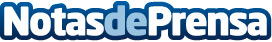 Gran aumento de robos en pisos en la pandemia según cerrajerossmadrid.comLa pandemia que se originó a partir del año 2020, generó un aumento delictivo en diferentes países. En España, por ejemplo, la ocupación de viviendas o pisos por parte de quienes no cuentan con estos beneficios, ha representado un problema legalDatos de contacto:Eduardo Laserna Montoya629456410Nota de prensa publicada en: https://www.notasdeprensa.es/gran-aumento-de-robos-en-pisos-en-la-pandemia Categorias: Bricolaje Sociedad Madrid http://www.notasdeprensa.es